ΘΕΜΑ:  Δελτίο πρόγνωσης Καιρού.ΣΧΕΤ.: α.- Υ.Α. 29310 οικ. Φ.109.1/10-07-2014 (Β΄ 1869)              β.- Δελτίο Πρόγνωσης Καιρού της Ε.Μ.Υ./Ε.Μ.Κ. 26-10-2020/13:00	1. Σας διαβιβάζουμε συνημμένα το παραπάνω (β) σχετικό, αναφορικά με την πρόγνωση του καιρού για την Τρίτη 27-10-2020.2. Παρακαλούμε για την ενημέρωση και τυχόν ενέργειές σας.ΕΠΙΣΥΝΑΠΤΕΤΑΙΣχετικό Δελτίο Ε.Μ.Υ. (Φ.1)Εσωτερική Διανομή  199-ΣΕΚΥΠΣ  ΠΙΝΑΚΑΣ ΑΠΟΔΕΚΤΩΝΓΙΑ ΕΝΕΡΓΕΙΑ1.   Αποκεντρωμένες Διοικήσεις  όλης της Χώρας	α. Γραφείο Γενικών Γραμματέων 	β. Δ/νσεις Πολιτικής Προστασίας2.   Περιφέρειες όλης της χώρας               α. Γραφείο Περιφερειαρχών	β. Αυτοτελείς Διευθύνσεις Π.Π.ΓΙΑ ΚΟΙΝΟΠΟΙΗΣΗ1α. ΥΠ.Υ.ΜΕ/Γραφείο κ. Υπουργού       β. ΥΠ.Υ.ΜΕ/ΓΓ Μεταφορών  γ. ΥΠ.Υ.ΜΕ/ΓΓ Υποδομών  δ. ΥΠ.Υ.ΜΕ/Γενική Διεύθυνση Αποκατάστασης Επιπτώσεων Φυσικών          Καταστροφών 			(FAX: 210-6451994)2.   ΕΛ.ΑΣ/ΑΕΑ/ΔΓΑ 			(FAX: 213-1527709)3.   ΕΛ.ΑΣ/ΑΕΑ/ΕΣΚΕΔΙΚ 		(FAX: 213-1527970)4.   ΥΝΑΝΠ/Α.ΛΣ-ΕΛ-ΑΚΤ/ΚΕΠΙΧ 	(FAX: 210-4633096)   5α. Υ.Υ/Ε.Κ.Α.Β./Κ.ΕΠ.Υ 		(FAX: 210-6823625, 210-6823698)  β. Υ.Υ/Ε.Κ.Α.Β 			(FAX: 213-2143254, 213-2143222)(Αποστέλλεται με ηλεκτρονικό ταχυδρομείο σε όλους τους αποδέκτες) ΠΡΟΓΝΩΣΗ ΓΙΑ ΑΥΡΙΟ ΤΡΙΤΗ 27-10-2020ΓΕΝΙΚΑ ΧΑΡΑΚΤΗΡΙΣΤΙΚΑ - ΠΡΟΕΙΔΟΠΟΙΗΣΕΙΣΓενικά αίθριος καιρός με τοπικές νεφώσεις κυρίως στα δυτικά. Η ορατότητα τις πρωινές ώρες θα είναι τοπικά περιορισμένη.Μεταβολή του καιρού από το βράδυ στη δυτική χώρα. Ισχυρές βροχές και καταιγίδες τη νύχτα στο Ιόνιο, κυρίως στο κεντρικό και το νότιο Ιόνιο και πιθανώς στα νότια τμήματα της Πελοποννήσου.ΜΑΚΕΔΟΝΙΑ, ΘΡΑΚΗΚαιρός: Γενικά αίθριος με λίγες πρόσκαιρες νεφώσεις, οι οποίες από τις βραδινές ώρες στα δυτικά θα αυξηθούν.Τοπικά περιορισμένη ορατότητα τις πρωινές ώρες.Άνεμοι: Μεταβλητοί 2 με 3 μποφόρ.Θερμοκρασία: Από 8 ως 23 βαθμούς Κελσίου. Στη δυτική Μακεδονία 3 με4 βαθμούς χαμηλότερη.ΝΗΣΙΑ ΙΟΝΙΟΥ, ΗΠΕΙΡΟΣ, ΔΥΤΙΚΗ ΣΤΕΡΕΑ, ΔΥΤΙΚΗ ΠΕΛΟΠΟΝΝΗΣΟΣΚαιρός: Τοπικές νεφώσεις που από τις απογευματινές ώρες θα αυξηθούν και από το βράδυ θα εκδηλωθούν βροχές και σποραδικές καταιγίδες, που τη νύχτα στο Ιόνιο, κυρίως τα νησιά του κεντρικού και νοτίου Ιονίου και πιθανώς στα νότια τμήματα της Πελοποννήσου θα είναι κατά τόπους ισχυρές και ενδεχομένως θα συνοδεύονται από χαλαζοπτώσεις.Τοπικά περιορισμένη ορατότητα τις πρωινές ώρες.Άνεμοι: Νότιοι νοτιοανατολικοί 3 με 5, ενισχυόμενοι τη νύχτα σε 5 με 7 μποφόρ.Θερμοκρασία: Από 12 έως 23 βαθμούς Κελσίου. Στην Ήπειρο κατά τόπους3 με 5 βαθμούς χαμηλότερη.ΘΕΣΣΑΛΙΑ, ΑΝΑΤΟΛΙΚΗ ΣΤΕΡΕΑ, ΕΥΒΟΙΑ, ΑΝΑΤΟΛΙΚΗ ΠΕΛΟΠΟΝΝΗΣΟΣΚαιρός: Αρχικά γενικά αίθριος και από το μεσημέρι τοπικές νεφώσεις, οι οποίες τη νύχτα θα αυξηθούν.Τοπικά περιορισμένη ορατότητα τις πρωινές ώρες.Άνεμοι: Μεταβλητοί 2 με 4 μποφόρ.Θερμοκρασία: Από 10 έως 25 βαθμούς Κελσίου. Στα βόρεια η ελάχιστη 2 με 3 βαθμούς χαμηλότερη.ΚΥΚΛΑΔΕΣ, ΚΡΗΤΗΚαιρός: Παροδικές νεφώσεις.Τοπικά περιορισμένη ορατότητα τις πρωινές ώρες.Άνεμοι: Μεταβλητοί 3 με 4 μποφόρ.Θερμοκρασία: Από 18 έως 24 βαθμούς Κελσίου.ΝΗΣΙΑ ΑΝΑΤΟΛΙΚΟΥ ΑΙΓΑΙΟΥ, ΔΩΔΕΚΑΝΗΣΑΚαιρός: Γενικά αίθριος.Τοπικά περιορισμένη ορατότητα τις πρωινές ώρες.Άνεμοι: Από βόρειες διευθύνσεις  3 με 4 και στα Δωδεκάνησα τοπικά έως 5 μποφόρ.Θερμοκρασία: Από 20 έως 25 βαθμούς Κελσίου. Στα βόρεια 2 με 3 βαθμούς χαμηλότερη.ΑΤΤΙΚΗΚαιρός: Αρχικά αίθριος, μετά το μεσημέρι τοπικές νεφώσεις.Άνεμοι: Μεταβλητοί ασθενείς.Θερμοκρασία: Από 14 έως 24 βαθμούς Κελσίου.ΘΕΣΣΑΛΟΝΙΚΗΚαιρός: Σχεδόν αίθριος.Άνεμοι: Μεταβλητοί ασθενείς.Θερμοκρασία: Από 9 έως 21 βαθμούς Κελσίου.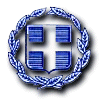 ΕΛΛΗΝΙΚΗ ΔΗΜΟΚΡΑΤΙΑΥΠΟΥΡΓΕΙΟ ΠΡΟΣΤΑΣΙΑΣ ΤΟΥ ΠΟΛΙΤΗ  ΓΕΝΙΚΗ ΓΡΑΜΜΑΤΕΙΑ ΠΟΛΙΤΙΚΗΣ ΠΡΟΣΤΑΣΙΑΣΑΡΧΗΓΕΙΟ ΠΥΡ/ΚΟΥ ΣΩΜΑΤΟΣΕΝΙΑΙΟ ΣΥΝΤΟΝΙΣΤΙΚΟ ΚΕΝΤΡΟ ΕΠΙΧΕΙΡΗΣΕΩΝ            (Ε.Σ.Κ.Ε)ΚΕΝΤΡΟ ΕΠΙΧΕΙΡΗΣΕΩΝ πολιτικησ ΠροστασιασΤΑΧ. Δ/ΝΣΗ: Ριζαρείου 1ΤΑΧ. ΚΩΔΙΚΑΣ: 152.33-ΧΑΛΑΝΔΡΙΤΗΛΕΦΩΝΟ: 210-3359900-9FAX: 210-3359912, 210-3359961Email: kepp@gscp.gr                        Αθήνα, 26-10-2020                        Αρ. Πρωτ.:5228       ΠΡΟΣ: ΠΙΝΑΚΑΣ ΑΠΟΔΕΚΤΩΝΑκριβές Αντίγραφο-Ο-Αξιωματικός Επιχειρήσεων Κ.Ε.Π.Π.Οπριανός ΑθανάσιοςΑστυνομικός Υποδιευθυντής 